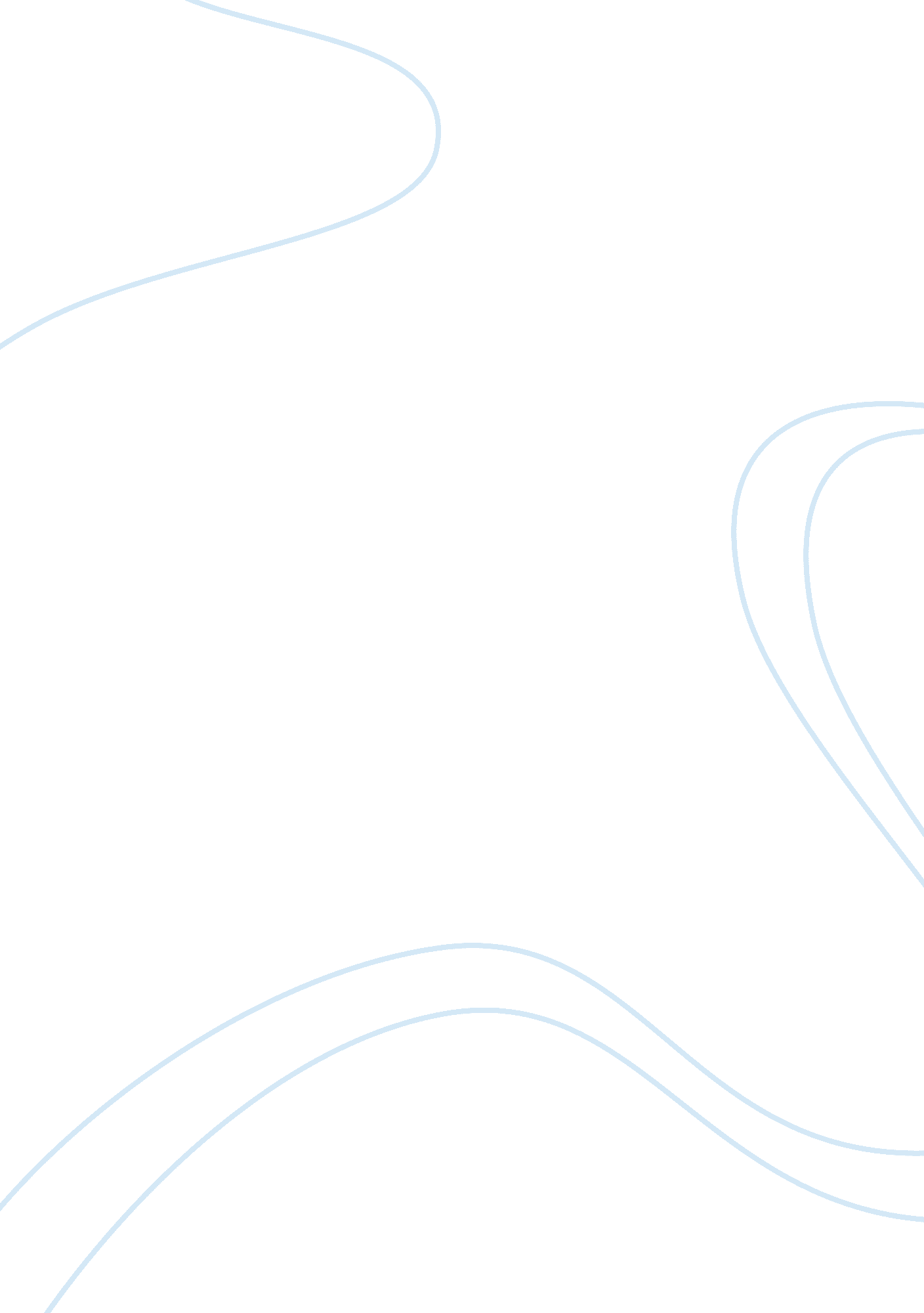 Evaluate a significant experience, achievement, risk you have taken, or ethical d...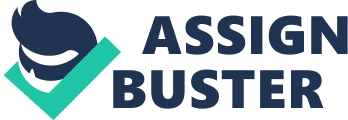 My Life as Scout “ It is an honorable duty to steer this movement towards achieving its objectives. I believe that it is our obligation to transform people’s lives through the movement”, I said those words during a public forum in women organization meeting. I did not imagine that I could stand before such a multitude to address them. I developed the courage to address people after joining Girl Scout movement. During my early days in the movement, I use to practice how to address a crowd. It was fun because some of my colleagues could tease and yell as I spoke. I had to develop a mechanism to withstand their teasing. One day, when I stood to address the crowd I heard the voice of my leaders and developed some coldness. I started stammering, a sweat swept through my face and I wished that the earth could open and swallow me. 
That event changed my qualities in the Girl Scout movement. I started developing courage to address dignitaries. When the camp meetings were organized, I knew it was my time to enjoy. I like meeting people and exchanging ideas, so the camp meeting would provide my needs. The camp lessons brought Girl Scouts together. During the lessons, I listened keenly to the instructors because I knew I would need their information in answering questions. We had to make presentations after the lessons. I took the opportunity to address the crowd about environmental issues that the scouts could tackle. As I spoke, the crowd became still, I was disturbed, but took courage of a lion. I knew I had drummed the right message. I got a Gold Award because of my exemplary duties in the Girl Scout movement. 
When I left scouting, I joined women movements, which addressed matters affecting women in the society. The interpersonal and leadership skills that I developed while I was Girl Scout have helped me to cohabit in the society. The society has recognized my efforts in championing for rights of the environment. I had never imagined that I could influence many people in the society to vote for me or do whatever I could ask them to do. I am proud because am the president of the National Honor Society. Wooing women in the society is not easy, but I do it with a lot of ease. I developed the feeling of championing for the women rights. My position exposes me to arguments with people who do not believe in the movement. The courtesy that I learnt while in the Girl Scout movement has been a great asset to me since I take my time to respond to people with the utmost respect that they deserve. I believe in the principle of making wise choices when dealing with people. 
When I joined Congressional Aide for Congresswoman Donna Edwards and Yearbook Club, I opened I new chapter in my life. The club is composed of women from all part of the nation. One morning, during our regular meetings a woman stood to speak. She spoke with unshakable authority and the house was quiet like still waters (Rhodes 10). I did not believe that she was also living on earth. The meetings that we hold in the groups have built my emotional abilities. I like joining groups or individuals who advocate for human dignity. My personal contribution would make a great change to human life. I like the changes that the movement brings to the community. In conclusion, Girl Scout movement exposed me to different aspects in life. My determination towards bringing change has led to my achievements. 
Work cited 
Rhodes, Jeremiah. Similes: words from the masters. Leicester : S. N. 1-10. Print 